FOR IMMEDIATE RELEASE APRIL 15, 2022 NOCAP UNVEILS “VERY SPECIAL” ACCLAIMED MOBILE, AL RAPPER HERALDS EAGERLY ANTICIPATED DEBUT ALBUMWITH EXCEPTIONAL NEW SINGLETHE MR.CRAWFORD TOUR BEGINS APRIL 24 IN DALLAS, TXMR. CRAWFORD ARRIVES VIA NEVER BROKE AGAIN LLC/ATLANTIC ON FRIDAY, APRIL 29PRE-SAVES AVAILABLE NOW HEREINSERT VIDEO THUMBNAIL HERERIAA gold certified Mobile, AL rapper NoCap has shared his latest single, “Very Special,”  available now via Never Broke Again LLC/Atlantic at all DSPs and streaming services HERE. An official music video premieres today at YouTube HERE.“Very Special” heralds the long anticipated arrival of NoCap’s forthcoming debut album, MR. CRAWFORD, due at last on Friday, April 29. Pre-saves are available now HERE. Additional highlights include such recent singles as “Shackles To Diamonds,” “I’ll Be Here,” and “Fortune Teller,” all accompanied by official music videos streaming now at YouTube HERE.“This is my first album,” NoCap says, “so I chose to use my real last name as the title. It deals with my perspectives on everything. It’s meant to open my world up.”Hailed by Pitchfork as “a standout voice in the Deep South,” NoCap will celebrate MR. CRAWFORD with his biggest U.S. headline tour to date. The Mr. Crawford Tour gets underway April 24 at Dallas, TX’s House of Blues and then travels through late May. For complete details and ticket availability, please visit www.nocap.com. By embracing the art of storytelling, NoCap narrates his life out loud. With over 100M global streams, an increasingly rapt fan following, and ecstatic praise from such outlets as Rolling Stone, Hypebeast, The FADER, Pitchfork, and more, the Mobile, AL-based rapper and singer dips in and out of turbulent and triumphant memories, all with the same careful attention to detail. 2019 saw the breakthrough release of such mixtapes as The Hood Dictionary and Steel Human, the latter highlighted by the RIAA gold certified anthem, “Ghetto Angels,” a YouTube favorite with views now exceeding 83M HERE. An array of high profile projects followed, from collaborations with Lil Baby, DaBaby, YFN Lucci, and YoungBoy Never Broke Again to “Family (Feat. Quando Rondo),” featured on 2020’s smash Road To Fast 9 Mixtape. After spending half of 2021 behind bars, he unleashed his second RIAA gold certified single, “Vaccine,” named by Pitchfork as one of “The 38 Best Rap Songs of 2021” and joined by an official music video currently boasting more than 60M views via YouTube HERE. Now, with the long awaited release of MR. CRAWFORD, NoCap’s true story comes into focus like never before.“This will put me in different lane,” NoCap says. “It has club vibes, sad vibes, and different vibes. The production is different. Everything is different though. That was the point. I’m coming with a new sound.”# # #NOCAPMR. CRAWFORD TOUR 2022 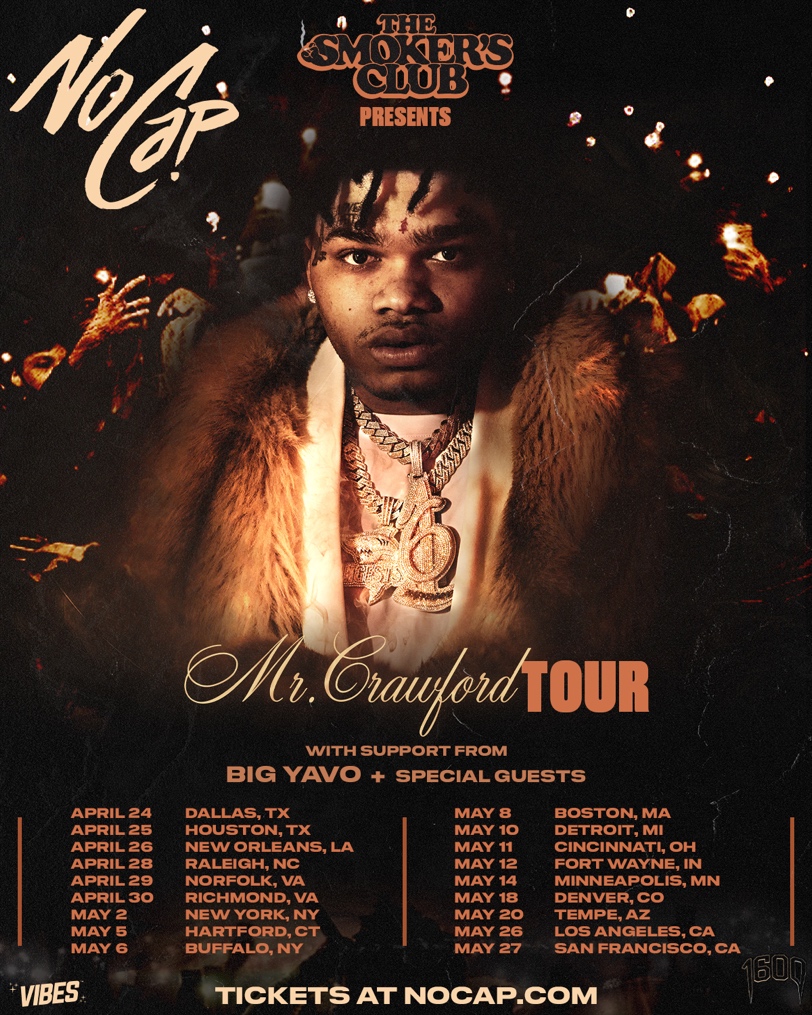 APRIL 24: DALLAS, TX - HOUSE OF BLUESAPRIL 25: HOUSTON, TX - HOUSE OF BLUESAPRIL 26: NEW ORLEANS, LA - HOUSE OF BLUESAPRIL 28: RALEIGH, NC - THE RITZAPRIL 29: NORFOLK, VA - NORVAAPRIL 30: RICHMOND, VA - CLASSIC AMPHITHEATERMAY 2: NEW YORK, NY - GRAMERCY THEATREMAY 5: HARTFORD, CT - WEBSTER THEATREMAY 6: BUFFALO, NY - SHOWPLACE THEATERMAY 8: BOSTON, MA - BIG NIGHT LIVEMAY 10: DETROIT, MI - THE MAJESTICMAY 11: CINCINNATI, OH - BOGARTSMAY 12: FORT WAYNE, IN - PIERE'S ENTERTAINMENT CENTERMAY 14: MINNEAPOLIS, MN - SKYWAY THEATREMAY 18: DENVER, CO - CERVANTE'S MASTERPIECE BALLROOMMAY 20: TEMPE, AZ - AURAMAY 26: LOS ANGELES, CA - THE NOVOMAY 27: SAN FRANCISCO, CA - THE REGENCY BALLROOM# # # CONNECT WITH NOCAP WEBSITE | FACEBOOK | TWITTER | INSTAGRAM | YOUTUBE FOR ALL PRESS INQUIRIES, PLEASE CONTACT ARIANA.WHITE@ATLANTICRECORDS.COM 